SALVETE, PUERI!                                                                                                               LIMBA LATINĂ  –  CLASA A X -A SINTAXA ACUZATIVULUIACUZATIV SAU ABLATIV?  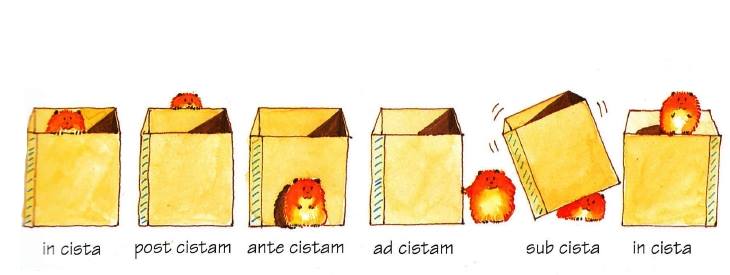 Quo ibimus?  Descoperiti intrusul din seriile:antitermic – antilopa – anticoroziv – antirepublicancontrabaraj – contracurent – contract – contrapondereantifascist – antirabic – antichitate – antinevralgicN.B. fascia:           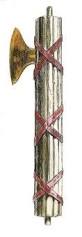 - Era reprezentata de o secure de lupta, legata pe un manunchi de nuiele, care simboliza unirea in lupta.- Era simbolul puterii consulare, fasciile fiind purtate de o garda de 12 lictori care ii insoteau pe consuli.- Este etimonul pe care s-a format cuvantul fascism.- Salutul roman a fost si el preluat de catre fascisti.FUNCTIACERUT DE /INDICAPREPOZITIIINTREBAREEXEMPLEIComplement directverbe trazitive: legere, videre, facere, orare, laudare etc.-quem?(pe cine?)quid?(ce?)Romam et Romanos videbimus.verbe tranzitive in latina si intranzitive in romana: timere, metuere, fugere, vitare, evitare etc.-…….Cave canem!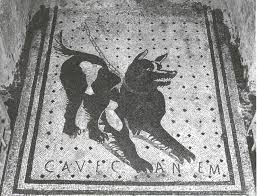 Homines bella timent.verbe care admit dublul complement(al persoanei si al obiectului): rogare, docere, vocare etc.-quem?(pe cine?)quid?(ce?)Magistra pueros lectionem docet.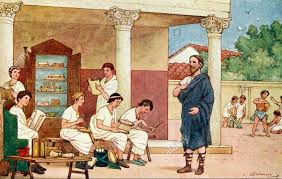 Verbe trazitive care cer un complement intern, derivate din aceeasi radacina: vivere, somniare, pugnare, iurare etc.-quid?(ce?)Romanii pugnam pugnaverut.Puer somnium somniavit.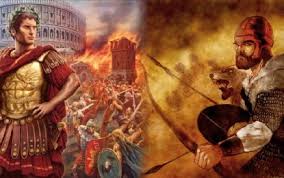 IIComplement circumstantial de locAcuzativul de directie – arata tintaverbe de miscare: venire, redere, pervenire, iter facere etc.ad, in, apud+ substantive comune si nume de tarifara prep. numele de orase si substantivele domus, humus, rusquo?(incotro?)Caesar in Italiam rediit.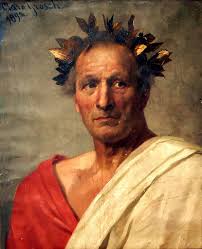 Eo rus.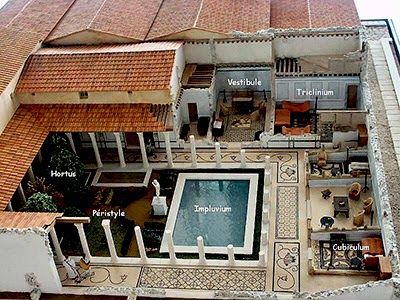 b) Acuzativul strabateriiperqua?(pe unde?)Iter per silvam facimus.Complement circumstantial de timpa)Acuzativul durateidurata actiunii-quamdiu?(cat timp?)Galli octo annos cum Caesare pugnaverunt.b)Exprimarea momentuluiantepostquando?(cand?)Ante pugnam Caesar deos vocat.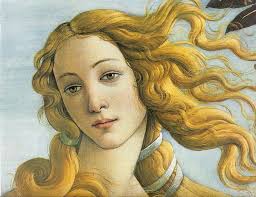 Complement circumstantial de cauzaobpropterqua de causa?(din ce cauza?)Germani ob metum pacem petiverunt.Complement circumstantial de instrumentperDux urbem per vim capit.III Subiect in propozitia completiva infinitivala-quis?, quid?NOSCE TE IPSUM Omphalos  buricul pământului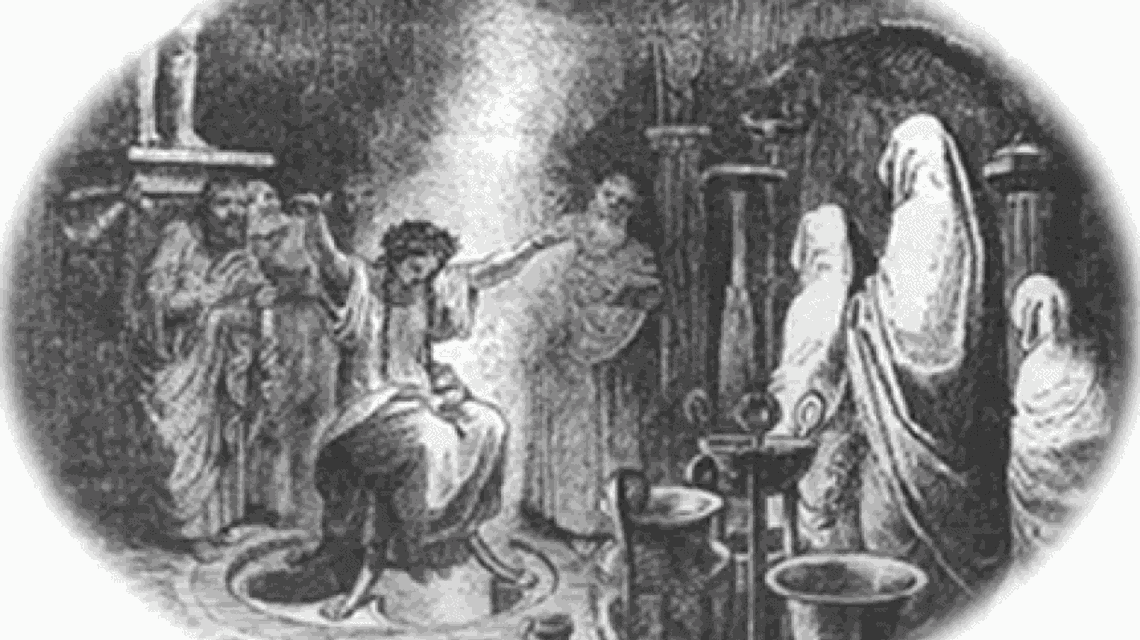     Se spune ca unuia care a consultat oracolul din Delphi cu privire la rezultatul luptei pe care intentiona sa o poarte cu romanii, Pitia, preoteasa templului in chinat lui Apollo, i-ar fi raspuns:Dico Romanos te vincere.Stiti care a fost raspunsul celebrei preotese?  la Atena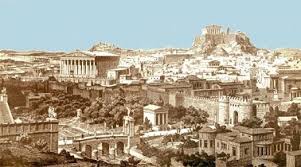 in oras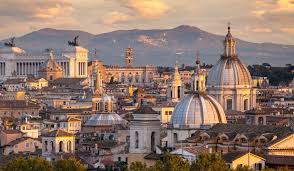 acasa 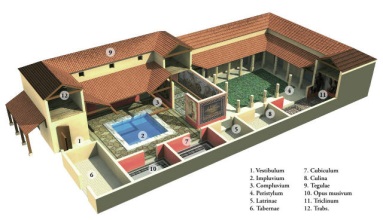 in Asia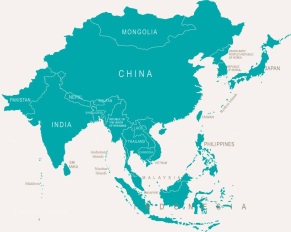 la tara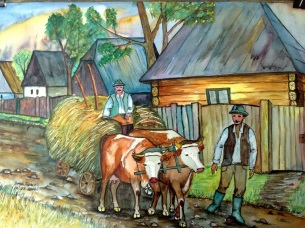 in gradina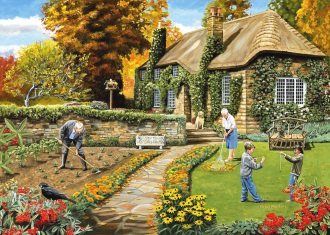 